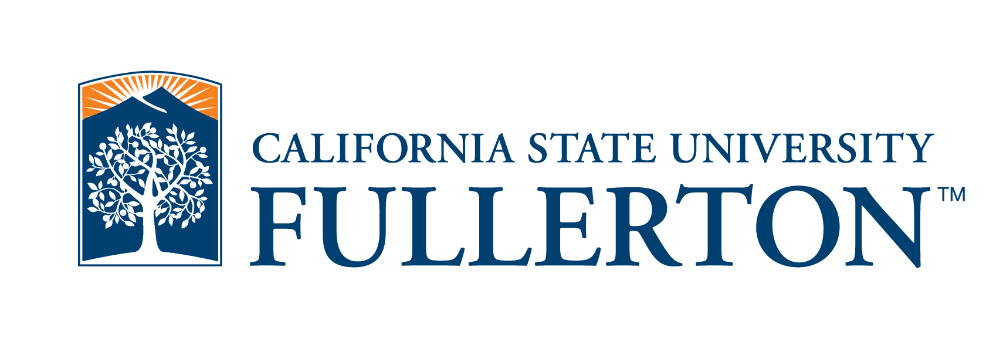 College of Communications Department of Communication Sciences and Disorders Full-time faculty – Office Hours List InstructorOffice HoursSeung, Hye-Kyeung (Chair)hseung@fullerton.eduBy  appointment onlyChakraborty, Rahulrchakraborty@exchange.fullerton.eduTUE  & WED 1:30-3:00pmCooper, Theresetcooper@fullerton.eduMON & WED 3:00-4:00 PMDrouin, Juliamidavis@fullerton.eduMON 1:00-3:00pm. TUE 1:00-3:00pm & FRI 11:30am-1:00pmErwin-Davidson, Lisalerwin-davidson@fullerton.eduWED 7:00 - 8:00 AMTHU 7:00 - 8:00 PMGiess, Sallyann sgiess@fullerton.edu WED 3:00 - 4:00 PM THU 12:00-1:00 FRI 11:00-1:00 Sat after 495Johnston, Russellrjohnston@fullerton.eduTUE 10:00am - 2:00 PM & by appointment Kim, Minjungminjungk@fullerton.eduTUE & TR 4:30-6:00pmMON 3:00-5:00 PM & TUE 6:00-7:00 PM (By appointments only)Kitselman, Kurtkkitselman@fullerton.eduFRI 11:00-1:00 PMSaenz, Terrytsaenz@fullerton.eduTUE 1:00 – 4:00 PMTsao, Ying-Chiaoytsao@fullerton.eduFRI 7:00-8:00 AMFRI 2:00-3:00 PMWeir-Mayta, Phillippweir-mayta@fullerton.eduMON 10:00AM-11:00AM Wyatt, Toyatwyatt@fullerton.eduMON 2:30-4:00 PMWED 4:00-5:30 PM